36th Meeting of the CEOS Strategic Implementation Team (SIT-36)23rd-25th March 2021 - VIRTUAL ONLYDRAFT AGENDADuring the 2020-2021 SIT Chair Term, the CSIRO/GA SIT Chair has focused on fostering Principal-level discussion and decision making to bring resources to address the significant coordination challenges presented by the harmonisation of observing systems across space agencies. This approach has been one of heightened attention on fewer priorities (presented at Plenary 2019: CSIRO/GA SIT Chair 2020-2021 Prospectus) that reflect the major thrusts across civil EO programmes, priority needs identified by the SIT Chair team, CEOS Chair priorities, and requests from CEOS partner organisations such as GEO and GCOS.SIT-36 will focus on strategic topics and discussion aimed at identifying resources to escalate, elevate, and expedite existing CEOS Work Plan activities which directly support these major thrusts. This will be bookended later in the year by the SIT Technical Workshop, which will focus on more detailed working-level task coordination in preparation for Plenary.  The agenda for SIT-36 will be tightly focussed on the most essential business requiring CEOS Principal attention. The hope is that this approach will help participants to engage most effectively at a time when lengthy virtual meetings have led to meeting fatigue, time zone challenges, and disengagement.The SIT-36 agenda will seek to address the following:Space-based EO Data for Open Science and Decision Support: To support the 2021 CEOS Chair focus on this topic, for each agenda item the SIT Co-Chairs will ask attendees for their thoughts on whether there are opportunities to enhance or adapt our activities to better support open science and inform decision making for societal benefit.Delivery and Key Relationships: Highlighting the newly endorsed CEOS Work Plan, discussing priorities emerging from the CEOS-GEO relationship (including Flagships, and Initiatives), and socialising the SIT Vice Chair’s (ESA) proposed priorities for its SIT Chair period.Working Team Engagement:  Showcasing achievements, taking advantage of Principal engagement to discuss opportunities and risks, and discussing current and emerging synergies across teams.Oceans and Coasts: Exploring coordination of the ongoing oceans and coasts-related activities including COVERAGE and CEOS-COAST; considering CEOS engagement with the UN Intergovernmental Oceanographic Commission (IOC) Decade of Ocean Science for Sustainable Development.Sustainable Development Goals: Detailed discussion on options for the future of CEOS engagement with the Sustainable Development Goals process including GEO’s activities and resources in the area.Carbon and Biomass: Consideration of the approach CEOS may take to engage with the Global Stocktake Process under the Paris Agreement, including opportunities around Agriculture, Forestry and Other Land Uses (AFOLU), greenhouse gasses (GHG), an update on the CEOS Carbon Strategy, and endorsement of the CEOS Biomass Validation Protocol.Analysis Ready Data and Future Data Architectures: Review of the implementation of the CEOS ARD Strategy including progress for CEOS ARD beyond land, and discussion of CEOS support for uptake of ARD through advanced technologies activities such as the Open Earth Alliance.Technical Workshop 2021: Providing clarity on the support needed from Principals between SIT-36 and the Technical Workshop, and discussing what format will be most suitable for CEOS’s second Virtual Technical Workshop.Meeting at a GlanceSIT-36 PapersDay 1 - Tuesday 23rd MarchSession TimingThe core session timing is as follows. The meeting line will be open 30 minutes before the start of sessions. If you wish to test your IT setup (mic, speakers, screen sharing) please flag the SIT Chair Team by email (sit-chair@lists.ceos.org) or on the meeting chat.Day 2 - Wednesday 24th MarchSession TimingThe core session timing is as follows. The meeting line will be open 30 minutes before the start of sessions. If you wish to test your IT setup (mic, speakers, screen sharing) please flag the SIT Chair Team by email (sit-chair@lists.ceos.org) or on the meeting chat.Day 2 - Wednesday 24th March (Continued)Day 3 - Thursday 25th MarchSession TimingThe core session timing is as follows. The meeting line will be open 30 minutes before the start of sessions. If you wish to test your IT setup (mic, speakers, screen sharing) please flag the SIT Chair Team by email (sit-chair@lists.ceos.org) or on the meeting chat.SIT Chair Prospectus Timelines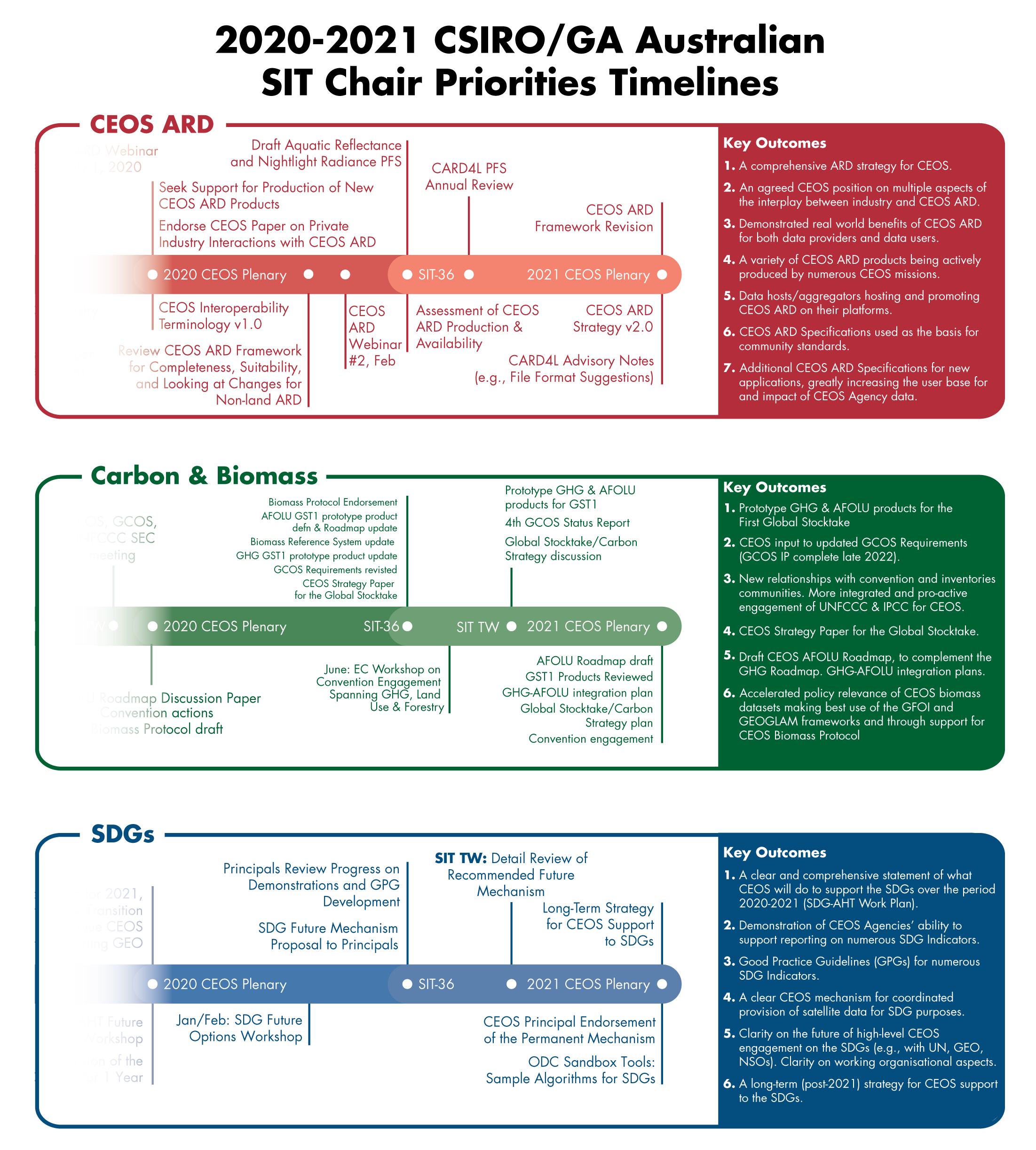 Tuesday 23rdWednesday 24thThursday 25th2 hour 30 minute sessions from 6:30am US East1. Welcome, Opening Remarks and OverviewWork Plan, CEOS-GEO, CEOS Chair, SIT Vice Chair2. Oceans and CoastsCOVERAGE, CEOS-COAST, UN Decade Engagement3. Carbon & BiomassCEOS approach to Global Stocktake, Biomass Protocol4. Sustainable Development GoalsOptions for future engagement5. Analysis Ready Data and Future Data ArchitecturesCEOS ARD Beyond Land, CARD4L Implementation, Open Earth Alliance, EAIL6. Working Group Showcase - Part 16. Working Group Showcase - Part 27. Virtual Constellation Showcase8. Working Team CoordinationSynergies across VCs, WGs and AHTs9. ClosingSpecial Plenary, Closing Discussion, Actions, Future MeetingsPaper#GuidanceCEOS Work Plan 2021-2023 (deliverables.ceos.org)1.2InformationImplementation Plan for the 2021 CEOS Chair Theme: “Space-based Earth Observation Data for Open Science and Decision Support” (document here)1.4InformationCEOS COAST Ad Hoc Team Phase 2 Implementation Plan2.1InformationCEOS Strategy for Carbon Observations from Space (2014)3InformationCEOS Working Group on Calibration and Validation Aboveground Woody Biomass Product Validation Good Practices Protocol (aka CEOS Biomass Protocol)3.3EndorsementA CEOS Strategy to Support the Global Stocktake of the UNFCCC Paris Agreement3.4DecisionCEOS Options Paper on Way Forward in Support of GEO on SDGs [PDF | Word]4.2EndorsementCEOS Analysis Ready Data Strategy (2019) (ceos.org/ard)5InformationWorking Teams All Hands Call #3 (December 2020) - Brief Summary6, 7InformationWGDisasters Wildfire Pilot Implementation Plan6.1EndorsementWGDisasters Landslide Demonstrator Implementation Plan6.1EndorsementCEOS EOTEC DevNet Overview (v. Feb 4, 2021)6.1EndorsementCanberraTokyoRomeUTCWashington DC21:30 - 00:0019:30 - 22:0011:30 - 14:0010:30 - 13:0006:30 - 09:00ArrivalContact the SIT Chair Team to test your audio and screen sharing before or during this arrival period.ArrivalContact the SIT Chair Team to test your audio and screen sharing before or during this arrival period.10:00 - 10:30Agenda times UTCSession 1: Welcome and Opening SessionSession Chair: Alex HeldSession Agenda Prep. Lead: George DykeObjectives: Brief reminder of SIT Chair priorities and SIT-36 objectives. Framing of points relevant to SIT-36 objectives from the CEOS Work Plan and the CEOS-GEO dialogue. Brief interventions from the CEOS Chair and SIT Vice Chair on their priorities as they relate to SIT-36.Decision Points:None identified.Target Session Start: 10:30 UTCSession 1: Welcome and Opening SessionSession Chair: Alex HeldSession Agenda Prep. Lead: George DykeObjectives: Brief reminder of SIT Chair priorities and SIT-36 objectives. Framing of points relevant to SIT-36 objectives from the CEOS Work Plan and the CEOS-GEO dialogue. Brief interventions from the CEOS Chair and SIT Vice Chair on their priorities as they relate to SIT-36.Decision Points:None identified.Target Session Start: 10:30 UTCSession 1: Welcome and Opening SessionSession Chair: Alex HeldSession Agenda Prep. Lead: George DykeObjectives: Brief reminder of SIT Chair priorities and SIT-36 objectives. Framing of points relevant to SIT-36 objectives from the CEOS Work Plan and the CEOS-GEO dialogue. Brief interventions from the CEOS Chair and SIT Vice Chair on their priorities as they relate to SIT-36.Decision Points:None identified.Target Session Start: 10:30 UTC1.1Welcome and Opening RemarksAlex Held/SIT Chair, Adam Lewis/SIT ChairSIT Chair PrioritiesMeeting ObjectivesIntroductions15 mins total- 10 mins max opening- 5 mins head of delegation tour de table1.2CEOS Work Plan - HighlightsMarie-Claire Greening/CEOStatus and SummaryLinks to SIT-36 agenda5 mins (one slide)1.3CEOS-GEO Coordination UpdateJonathon Ross/SIT Chair Team, Doug Cripe/GEO SecretariatKey CEOS-GEO bilateral outcomes5 mins (one slide)1.4CEOS Chair PrioritiesCEOS ChairSpace-based Earth Observation Data for Open Science and Decision Support5 mins (one slide)1.5SIT Vice Chair UpdateSIT Vice ChairThoughts toward ESA SIT Chair period5 mins (one slide)Session 2: Oceans and CoastsSession Chair: Adam LewisSession Agenda Prep. Lead: Marie-Claire GreeningObjectives: Exploring coordination of the ongoing oceans and coasts-related activities including COVERAGE and CEOS-COAST. Consideration of CEOS engagement with the UN Intergovernmental Oceanographic Commission (IOC) Decade of Ocean Science for Sustainable Development.Decision Points:None identified.Target Session Start: 11:05 UTCSession 2: Oceans and CoastsSession Chair: Adam LewisSession Agenda Prep. Lead: Marie-Claire GreeningObjectives: Exploring coordination of the ongoing oceans and coasts-related activities including COVERAGE and CEOS-COAST. Consideration of CEOS engagement with the UN Intergovernmental Oceanographic Commission (IOC) Decade of Ocean Science for Sustainable Development.Decision Points:None identified.Target Session Start: 11:05 UTCSession 2: Oceans and CoastsSession Chair: Adam LewisSession Agenda Prep. Lead: Marie-Claire GreeningObjectives: Exploring coordination of the ongoing oceans and coasts-related activities including COVERAGE and CEOS-COAST. Consideration of CEOS engagement with the UN Intergovernmental Oceanographic Commission (IOC) Decade of Ocean Science for Sustainable Development.Decision Points:None identified.Target Session Start: 11:05 UTC2.1COVERAGE and CEOS-COASTVardis Tsontos/NASA/COVERAGE, Raj Kumar/ISRO/CEOS-COAST AHTBrief updates15 mins total- 5 mins (one slide) max x 2- 5 mins discussion2.2Decade of Ocean Science for Sustainable DevelopmentPaul diGiacomo/NOAA, Vardis Tsontos/NASA, Marie-Claire Greening/CEOCEOS contributionsModel for engagement with Decade Process10 minsBreakBreak11:30 UTC5 minsSession 3: Carbon & BiomassSession Chair: Adam LewisSession Agenda Prep. Lead: Stephen WardObjectives: Consideration of the approach CEOS may take to engage with the Global Stocktake Process under the Paris Agreement, including opportunities around Agriculture, Forestry and Other Land Uses (AFOLU), greenhouse gasses (GHG), an update on the CEOS Carbon Strategy, and endorsement of the CEOS Working Group on Calibration and Validation Aboveground Woody Biomass Product Validation Good Practices Protocol (aka CEOS Biomass Protocol, document here).Decision Points:AFOLU shortlist datasets for GST1 - relevant producer agencies asked for support.Call for endorsement of the CEOS Biomass Protocol (document here).Agree next steps in the way forward for CEOS GST Strategy based on the discussion paper (document here).Target Session Start: 11:35 UTCSession 3: Carbon & BiomassSession Chair: Adam LewisSession Agenda Prep. Lead: Stephen WardObjectives: Consideration of the approach CEOS may take to engage with the Global Stocktake Process under the Paris Agreement, including opportunities around Agriculture, Forestry and Other Land Uses (AFOLU), greenhouse gasses (GHG), an update on the CEOS Carbon Strategy, and endorsement of the CEOS Working Group on Calibration and Validation Aboveground Woody Biomass Product Validation Good Practices Protocol (aka CEOS Biomass Protocol, document here).Decision Points:AFOLU shortlist datasets for GST1 - relevant producer agencies asked for support.Call for endorsement of the CEOS Biomass Protocol (document here).Agree next steps in the way forward for CEOS GST Strategy based on the discussion paper (document here).Target Session Start: 11:35 UTCSession 3: Carbon & BiomassSession Chair: Adam LewisSession Agenda Prep. Lead: Stephen WardObjectives: Consideration of the approach CEOS may take to engage with the Global Stocktake Process under the Paris Agreement, including opportunities around Agriculture, Forestry and Other Land Uses (AFOLU), greenhouse gasses (GHG), an update on the CEOS Carbon Strategy, and endorsement of the CEOS Working Group on Calibration and Validation Aboveground Woody Biomass Product Validation Good Practices Protocol (aka CEOS Biomass Protocol, document here).Decision Points:AFOLU shortlist datasets for GST1 - relevant producer agencies asked for support.Call for endorsement of the CEOS Biomass Protocol (document here).Agree next steps in the way forward for CEOS GST Strategy based on the discussion paper (document here).Target Session Start: 11:35 UTC3.1GHG Roadmap Update
David Crisp/NASA JPL, Mark Dowell/ECRecorded presentation provided 1 week prior with a request for Principals to view in advance; any questions submitted prior to the meeting and a select few addressed live in the session15 mins to address questions on the pre-recording3.2AFOLU Roadmap UpdateOsaum Ochiai, Frank Martin Seifert (LSI-VC Forest & Biomass)Individual product team needs - 1 slide each. Speakers TBD (advance reading)Discussion and call for Endorsement20 mins3.3CEOS Biomass ProtocolLaura Duncanson (WGCV LPV, Biomass)Brief summary of Protocol (advance reading)Discussion and call for Potential Endorsement20 mins total- 10 mins max slides- 10 mins discussion3.4CEOS Strategy for the Global StocktakeStephen Briggs (SIT Vice-Chair Team)Strategy Paper (advance reading)DiscussionRelation to Carbon Strategy (Mark Dowell)30 mins total- 15 mins max slides- 15 mins discussionAdjournAdjourn13:00 UTCCanberraTokyoRomeUTCWashington DC21:30 - 00:0019:30 - 22:0011:30 - 14:0010:30 - 13:0006:30 - 09:00ArrivalContact the SIT Chair Team to test your audio and screen sharing before or during this arrival period.ArrivalContact the SIT Chair Team to test your audio and screen sharing before or during this arrival period.10:00 - 10:30Agenda times UTCSession 4: Sustainable Development GoalsSession 4 Shared Presentation Slide DeckSession Chair: Alex HeldSession Agenda Prep. Lead: Andreia SiqueiraObjectives: Detailed discussion on options for the future of CEOS engagement with the Sustainable Development Goals process including GEO’s activities in the area.Decision Points:Decision between option 1 (‘full scale’, i.e. Working Group) and option 2 (‘federated’, i.e work transferred to existing CEOS entities with coordination function) for CEOS support to the SDCs based on the options paper [PDF | Word].Target Session Start: 10:30 UTCSession 4: Sustainable Development GoalsSession 4 Shared Presentation Slide DeckSession Chair: Alex HeldSession Agenda Prep. Lead: Andreia SiqueiraObjectives: Detailed discussion on options for the future of CEOS engagement with the Sustainable Development Goals process including GEO’s activities in the area.Decision Points:Decision between option 1 (‘full scale’, i.e. Working Group) and option 2 (‘federated’, i.e work transferred to existing CEOS entities with coordination function) for CEOS support to the SDCs based on the options paper [PDF | Word].Target Session Start: 10:30 UTCSession 4: Sustainable Development GoalsSession 4 Shared Presentation Slide DeckSession Chair: Alex HeldSession Agenda Prep. Lead: Andreia SiqueiraObjectives: Detailed discussion on options for the future of CEOS engagement with the Sustainable Development Goals process including GEO’s activities in the area.Decision Points:Decision between option 1 (‘full scale’, i.e. Working Group) and option 2 (‘federated’, i.e work transferred to existing CEOS entities with coordination function) for CEOS support to the SDCs based on the options paper [PDF | Word].Target Session Start: 10:30 UTC4.1SDG ad hoc Team Current WorkMarc Paganini/SDG AHTQuick summary of subgroup outcomesIndicators supported15 mins total- 10 mins presentation- 5 mins discussion4.2SDG Support Options PaperAlex Held/SDG AHTBrief review of process, participants, paper (advance reading)Two options: ‘full scale’ WG; and, ‘federated’.Discussion and decision30 mins total- 15 mins presentation- 15 mins discussion (max)Session 5: Analysis Ready Data and Future Data ArchitecturesSession 5 Shared Presentation Slide DeckSession Chair: Adam LewisSession Agenda Prep. Lead: Matthew SteventonObjectives: Review of the implementation of the CEOS ARD Strategy including progress for CEOS ARD beyond land, and discussion of CEOS support for uptake of ARD through advanced technologies activities such as the Open Earth Alliance.Decision Points:None identified.Target Session Start: 11:15 UTCSession 5: Analysis Ready Data and Future Data ArchitecturesSession 5 Shared Presentation Slide DeckSession Chair: Adam LewisSession Agenda Prep. Lead: Matthew SteventonObjectives: Review of the implementation of the CEOS ARD Strategy including progress for CEOS ARD beyond land, and discussion of CEOS support for uptake of ARD through advanced technologies activities such as the Open Earth Alliance.Decision Points:None identified.Target Session Start: 11:15 UTCSession 5: Analysis Ready Data and Future Data ArchitecturesSession 5 Shared Presentation Slide DeckSession Chair: Adam LewisSession Agenda Prep. Lead: Matthew SteventonObjectives: Review of the implementation of the CEOS ARD Strategy including progress for CEOS ARD beyond land, and discussion of CEOS support for uptake of ARD through advanced technologies activities such as the Open Earth Alliance.Decision Points:None identified.Target Session Start: 11:15 UTC5.1CEOS ARD Strategy & CARD4L UpdateAndreia Siqueira/SIT Chair TeamCEOS ARD StrategyStatus of CARD4L datasets and PFSAquatic Reflectance PFSCARD4L Advisory NotesCurrent PFS assessment workload15 mins total- 10 mins presentation (max)- 5 mins discussion5.2CEOS ARD Strategy v2.0Adam Lewis/SIT Chair TeamUpdate to be prepared for CEOS Plenary decisionDiscussion of main elements15 mins total- 5 mins presentation max- 10 mins discussionBreakBreak11:45 UTC5 mins5.3CEOS ARD Beyond LandAdam Lewis/LSI-VC and Ed Armstrong/SST-VCUpdate on CEOS ARD beyond land work and Plenary Action 34-13CEOS ARD Governance FrameworkTarget Session Restart: 11:50 UTC15 mins total- 10 mins presentation (max)- 5 mins discussion5.4Future Data Architectures Activity UpdatesBrian Killough/SEO, Rob Woodcock/WGISSOpen Earth AllianceEarth Analytics Interoperability LaboratoryWGISS data formats15 mins total- 5 mins presentation (max) x 2- 5 mins discussionSession 6: Working Group Showcase - Part 1Session 6 Shared Presentation Slide DeckSession Chair: Adam LewisSession Agenda Prep. Lead: George DykeObjectives: Showcasing achievements, taking advantage of Principal engagement to discuss opportunities and risks, and discussing current and emerging synergies across teams. The session will include a brief update on biodiversity activities in the Group on Earth Observations Biodiversity Observation Network (GEO BON, geobon.org).Decision Points:Request CEOS endorsement of the EOTEC DevNet Plan.Request CEOS endorsement of a WGDisasters Wildfire Pilot Implementation Plan and Landslide Demonstrator Implementation Plan.Target Session Start: 12:20 UTCSession 6: Working Group Showcase - Part 1Session 6 Shared Presentation Slide DeckSession Chair: Adam LewisSession Agenda Prep. Lead: George DykeObjectives: Showcasing achievements, taking advantage of Principal engagement to discuss opportunities and risks, and discussing current and emerging synergies across teams. The session will include a brief update on biodiversity activities in the Group on Earth Observations Biodiversity Observation Network (GEO BON, geobon.org).Decision Points:Request CEOS endorsement of the EOTEC DevNet Plan.Request CEOS endorsement of a WGDisasters Wildfire Pilot Implementation Plan and Landslide Demonstrator Implementation Plan.Target Session Start: 12:20 UTCSession 6: Working Group Showcase - Part 1Session 6 Shared Presentation Slide DeckSession Chair: Adam LewisSession Agenda Prep. Lead: George DykeObjectives: Showcasing achievements, taking advantage of Principal engagement to discuss opportunities and risks, and discussing current and emerging synergies across teams. The session will include a brief update on biodiversity activities in the Group on Earth Observations Biodiversity Observation Network (GEO BON, geobon.org).Decision Points:Request CEOS endorsement of the EOTEC DevNet Plan.Request CEOS endorsement of a WGDisasters Wildfire Pilot Implementation Plan and Landslide Demonstrator Implementation Plan.Target Session Start: 12:20 UTC6.1Working Group on Calibration & ValidationAkihiko Kuze/JAXA, Philippe Goryl/ESABiomass and GHG toward Global stocktakeWorking Group on Capacity Building & Data DemocracyNancy Searby/NASAWorking Group on DisastersDavid Green/NASAWildfire Pilot Implementation Plan; and,Landslide Demonstrator Implementation PlanBiodiversity ActivitiesGary Geller/NASAGEO BON and other activitiesIncreasing Relevance of EO to biodiversity40 mins totalPer Group x 4:- 5 mins (one slide)- 5 mins discussionMaterials for pre-reading and pre-viewing encouraged and welcomeAdjournAdjourn13:00 UTCCanberraTokyoRomeUTCWashington DC21:30 - 00:0019:30 - 22:0011:30 - 14:0010:30 - 13:0006:30 - 09:00ArrivalContact the SIT Chair Team to test your audio and screen sharing before or during this arrival period.ArrivalContact the SIT Chair Team to test your audio and screen sharing before or during this arrival period.10:00 - 10:30Agenda times UTCSession 6: Working Group Showcase - Part 2Session 6 Shared Presentation Slide DeckSession Chair: Adam LewisSession Agenda Prep. Lead: George DykeObjectives: Showcasing achievements, taking advantage of Principal engagement to discuss opportunities and risks, and discussing current and emerging synergies across teams.Decision Points:None identified.Target Session Start: 10:30 UTCSession 6: Working Group Showcase - Part 2Session 6 Shared Presentation Slide DeckSession Chair: Adam LewisSession Agenda Prep. Lead: George DykeObjectives: Showcasing achievements, taking advantage of Principal engagement to discuss opportunities and risks, and discussing current and emerging synergies across teams.Decision Points:None identified.Target Session Start: 10:30 UTCSession 6: Working Group Showcase - Part 2Session 6 Shared Presentation Slide DeckSession Chair: Adam LewisSession Agenda Prep. Lead: George DykeObjectives: Showcasing achievements, taking advantage of Principal engagement to discuss opportunities and risks, and discussing current and emerging synergies across teams.Decision Points:None identified.Target Session Start: 10:30 UTC6.1 (continued)CEOS/CGMS Working Group on ClimateAlbrecht von-Bargen/DLR, Jeff Privette/NOAA10 mins totalPer Working Group:- 5 mins (one slide)- 5 mins discussionMaterials for pre-reading and pre-viewing encouraged and welcomeSession 7: Virtual Constellation ShowcaseSession 7 Shared Presentation Slide DeckSession Chair: Alex HeldSession Agenda Prep. Lead: George DykeObjectives: Showcasing achievements, taking advantage of Principal engagement to discuss opportunities and risks, and discussing current and emerging synergies across teams.Decision Points:None identified.Target Session Start: 10:40 UTCSession 7: Virtual Constellation ShowcaseSession 7 Shared Presentation Slide DeckSession Chair: Alex HeldSession Agenda Prep. Lead: George DykeObjectives: Showcasing achievements, taking advantage of Principal engagement to discuss opportunities and risks, and discussing current and emerging synergies across teams.Decision Points:None identified.Target Session Start: 10:40 UTCSession 7: Virtual Constellation ShowcaseSession 7 Shared Presentation Slide DeckSession Chair: Alex HeldSession Agenda Prep. Lead: George DykeObjectives: Showcasing achievements, taking advantage of Principal engagement to discuss opportunities and risks, and discussing current and emerging synergies across teams.Decision Points:None identified.Target Session Start: 10:40 UTC7.1Atmospheric CompositionBen Veihelmann/ESATopics to be narrowed from: COVID-19; ARD possibilities; and, activities updates (GHG, AQ, Ozone)Land Surface ImagingSteven Labahn/USGS, Zoltan Szantoi/JRC, Adam Lewis/GAPrecipitationChris Kidd/NASASatellite status, data processing, and outreach30 mins totalPer Virtual Constellation x 3:- 5 mins (one slide)- 5 mins discussionMaterials for pre-reading and pre-viewing encouraged and welcomeMid-Session 5 mins breakBreakBreak11:105 mins7.1 (continued)Ocean Colour RadiometryEwa Kwiatkowska/EUMETSAT, Marie-Helene Rio/ESAAquatic Carbon from Space; and,System Vicarious Calibration infrastructures’ activitiesOcean Surface TopographyEstelle Obligis/EUMETSATSelection of international OSTST Principal Investigators/Co-InvestigatorsOcean Surface Vector WindStefanie Linow/EUMETSATStatus and planned activities of the OSVW-VCSea Surface TemperatureEd Armstrong/NASAStatus of ARD datasets in SST communityTarget Session Restart: 11:15 UTC40 mins totalPer Virtual Constellation x 4:- 5 mins (one slide)- 5 mins discussionMaterials for pre-reading and pre-viewing encouraged and welcomeSession 8: Working Team CoordinationSession Chair: Alex HeldSession Agenda Prep. Lead: George DykeObjectives: Discuss opportunities and risks, and discussing current and emerging synergies across teams.Decision Points:None identified.Target Session Start: 11:55 UTCSession 8: Working Team CoordinationSession Chair: Alex HeldSession Agenda Prep. Lead: George DykeObjectives: Discuss opportunities and risks, and discussing current and emerging synergies across teams.Decision Points:None identified.Target Session Start: 11:55 UTCSession 8: Working Team CoordinationSession Chair: Alex HeldSession Agenda Prep. Lead: George DykeObjectives: Discuss opportunities and risks, and discussing current and emerging synergies across teams.Decision Points:None identified.Target Session Start: 11:55 UTC8.1Working Team Coordination DiscussionSIT Chair Team ModerationOverlap or duplication identifiedCurrent cross-thematic synergiesOpportunities for further synergiesWorking Team engagement with Earth Analytics Interoperability Lab (EAIL)Identification of agenda items for Working Teams All Hands Call #415 minsSession 9: ClosingSession Chair: Adam LewisSession Agenda Prep. Lead: George DykeObjectives: Actions, Coming Meetings description TBADecision Points:Decision on endorsement of CNES’s candidature for CEOS Chair 2022 (in special CEOS Plenary Session 9.1).Target Session Start: 12:10 UTCSession 9: ClosingSession Chair: Adam LewisSession Agenda Prep. Lead: George DykeObjectives: Actions, Coming Meetings description TBADecision Points:Decision on endorsement of CNES’s candidature for CEOS Chair 2022 (in special CEOS Plenary Session 9.1).Target Session Start: 12:10 UTCSession 9: ClosingSession Chair: Adam LewisSession Agenda Prep. Lead: George DykeObjectives: Actions, Coming Meetings description TBADecision Points:Decision on endorsement of CNES’s candidature for CEOS Chair 2022 (in special CEOS Plenary Session 9.1).Target Session Start: 12:10 UTC9.1CEOS Plenary SessionCEOS ChairCEOS Chair 2022Other topics to be coordinated5 mins9.2Closing DiscussionSIT Chair Team ModerationSession summary slide deckDiscussion points arising or needing revisiting from earlier in SIT-36Any other business30 mins9.3Review of Draft ActionsSIT Chair TeamDecisions and actions document10 mins9.4Closing RemarksAdam Lewis/SIT Chair, Alex Held/SIT ChairReflections on meeting objectivesComing meetings: SIT Chair - Working Teams, Technical Workshop, CEOS Plenary5 minsAdjournAdjourn13:00 UTC